Занятие 6.                                                                                                                                       Грехопадение человека и его последствия.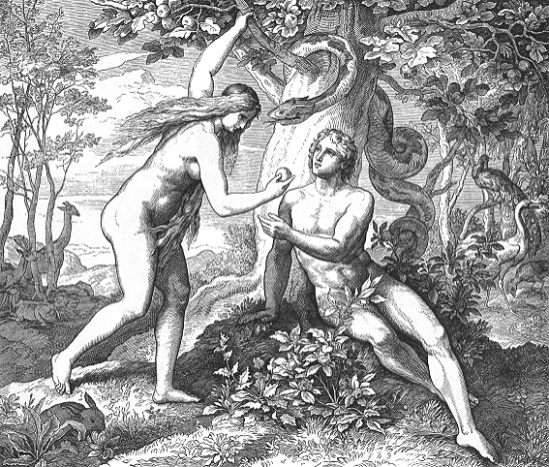 Как рождается грех?Быт. 2:16-17. И заповедал Господь Бог человеку, говоря: от всякого дерева в саду ты будешь есть, а от дерева познания добра и зла не ешь от него, ибо в день, в который ты вкусишь от него, смертью умрешь.Быт. 3: 4-6. И сказал змей жене: нет, не умрете, но знает Бог, что в день, в который вы вкусите их, откроются глаза ваши, и вы будете, как боги, знающие добро и зло. И увидела жена, что дерево хорошо для пищи, и что оно приятно для глаз и вожделенно, потому что дает знание; и взяла плодов его и ела; и дала также мужу своему, и он ел.	Грех рождается при нарушении заповедей Божиих. Почему человек их нарушает?Потому что любит творение больше, чем Творца!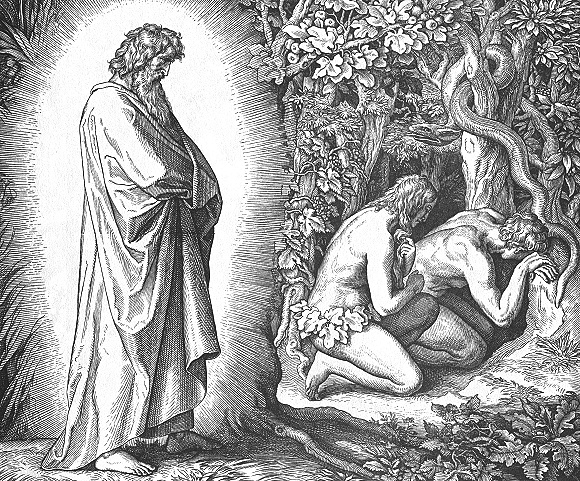 Адам сказал: жена, которую Ты мне дал, она дала мне от дерева, и я ел. Жена сказала: змей обольстил меня, и я ела.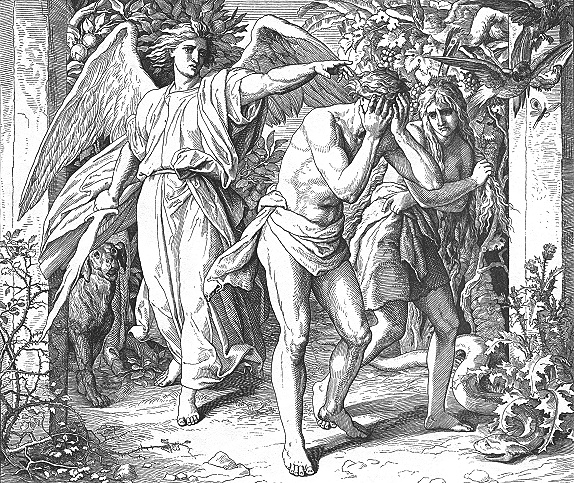 И изгнал Бог Адама,   и поставил на востоке у сада Едемского Херувима                         и пламенный меч обращающийся, чтобы охранять путь к дереву жизни.      Дай сердцу волю – заведет в неволю.     Не так живи, как хочется, а как Бог велит.Человек часто оказывается в ситуации выбора: сделать добро или зло, думать хорошо или плохо.Как ты думаешь, от кого зависит выбор поступка?___________________________________________________________________________________________